Как правильно давать в долг. Договор займа.Финансовые вопросы, особенно, когда речь идет о займе друзьям или родственникам, зачастую выливаются в проблемы. Невозврат даже небольшой суммы неприятен. И часто даже маленький займ становится предметом споров. Когда же речь идет о серьезных средствах, потеря которых может сказаться на вашем финансовом благополучии, риск конфликтов между сторонами многократно возрастает. Из-за недопонимания сторонами условий, на которых даются (берутся в долг) деньги, когда приходит срок возврата денег, отношения между сторонами ухудшаются. Иногда доходит до полного разрыва партнерских, дружеских и даже родственных отношений. И это не избавляет, порой, от проблемы возврата средств или необоснованных требований.Как обезопасить себя финансово, лишив должника возможности не признать долг, а должнику, в свою очередь, четко понимать все условия возврата денежной суммы и не дать возможность, например, кредитору сдвинуть сроки на более ранние или увеличить проценты?Несомненно, в этом поможет документальное подтверждение финансовых обязательств, с которым и вы, и заемщик будете чувствовать себя спокойно. Наиболее оптимальным вариантом такого подтверждения, который защищает обе стороны от нежелательных последствий сделки, является договор займа. Одно из основных преимуществ договора займа заключается в том, что в нем могут быть подробно прописаны все условия. Расписка, которую часто пишут в таких случаях, и которую принято считать основным документом, если речь идет о долговых обязательствах, на самом деле неэффективна. Она не может содержать никаких условий. В расписке просто отражен факт передачи денег и возможный срок их возврата. Договор займа, в свою очередь, может содержать и условия рассрочки, и другие условия, оговоренные обеими сторонами.Процедура подписания договора займа очень проста. Вы приходите к нотариусу, рассказываете: на каких условиях хотите дать займ, на какой срок, выбираете место и способ возврата денег, определяете, будут ли начисляться проценты по займу, либо он будет беспроцентным, какие-то дополнительные условия, согласованные сторонами. Все эти условия будут отражены в договоре. Нотариус обязательно проверит предоставленные ему документы, а также волю и волеизъявление сторон, убедится в том, что займодавец и заемщик отдают отчет в своих действиях. После составления документа нотариус подробно разъяснит, какие последствия повлекут за собой те или иные условия. И только потом договор займа будет подписан сторонами и удостоверен нотариусом. Почему договор займа лучше удостоверить у нотариуса? Важно знать, что все факты, которые нотариус включил в договор и удостоверил, имеют повышенную доказательственную силу, то есть не подлежат дополнительному доказыванию в суде. Чтобы оспорить нотариально удостоверенные факты, необходимо сначала доказать, что нотариус совершил нотариальный акт с нарушением закона. Для суда нотариально удостоверенный договор займа будет весомым аргументом, который подтверждает и тот факт, что должник обязался вернуть деньги в определенный срок, и факт, что он получил деньги именно на тех условиях, которые прописаны в договоре.Кроме того, нотариально удостоверенный договор займа дает возможность воспользоваться процедурой внесудебного взыскания долгов с помощью исполнительной надписи нотариуса.В любом договоре займа, вне зависимости от наличия других условий, должны быть указаны:* имя получателя (полные ФИО, паспортные данные и регистрация), * сумма цифрами и прописью, * условия выдачи денег (например, размер процентов за использование денежных средств или отсутствие таковых), * точный срок возврата суммы.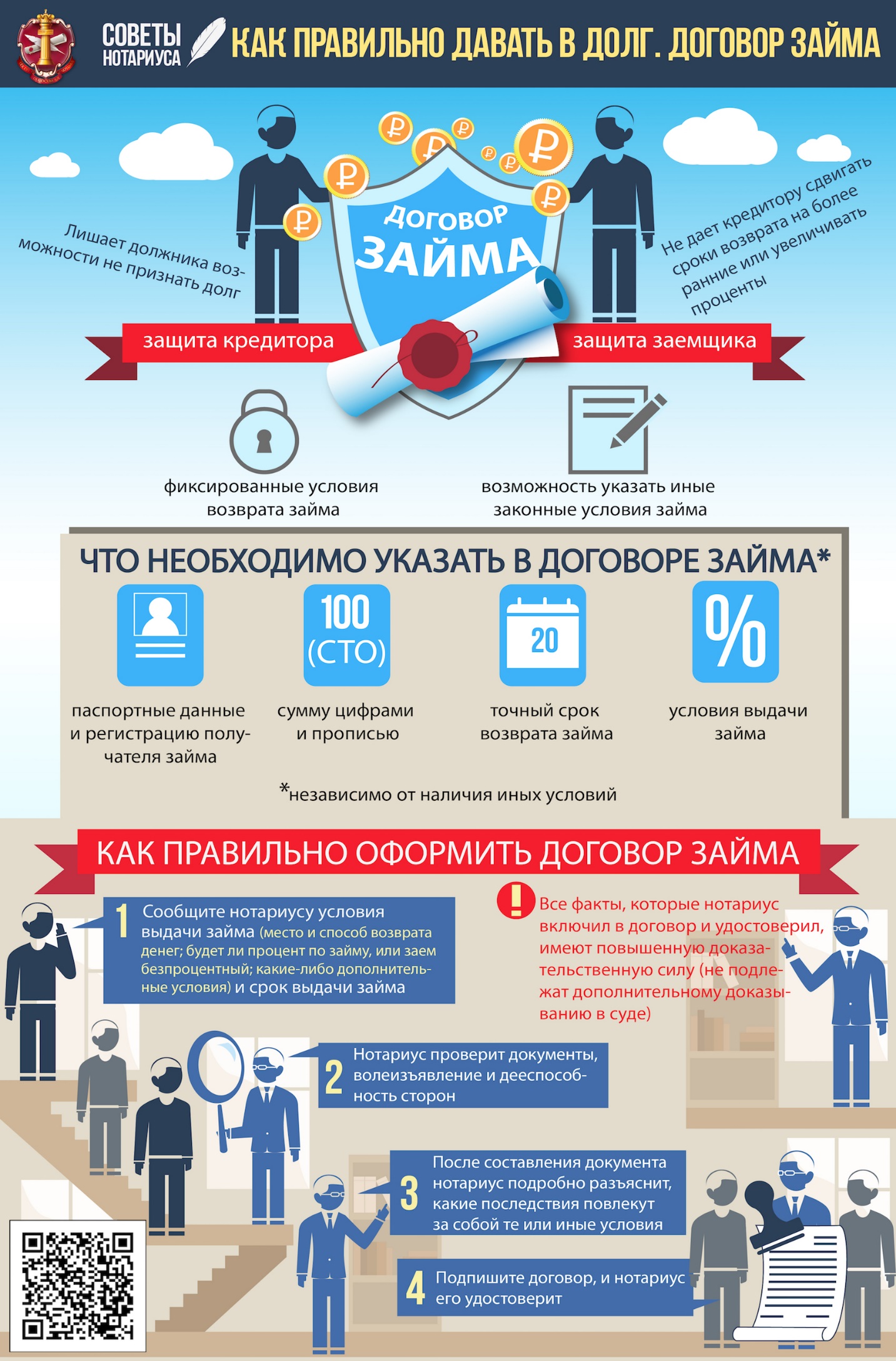 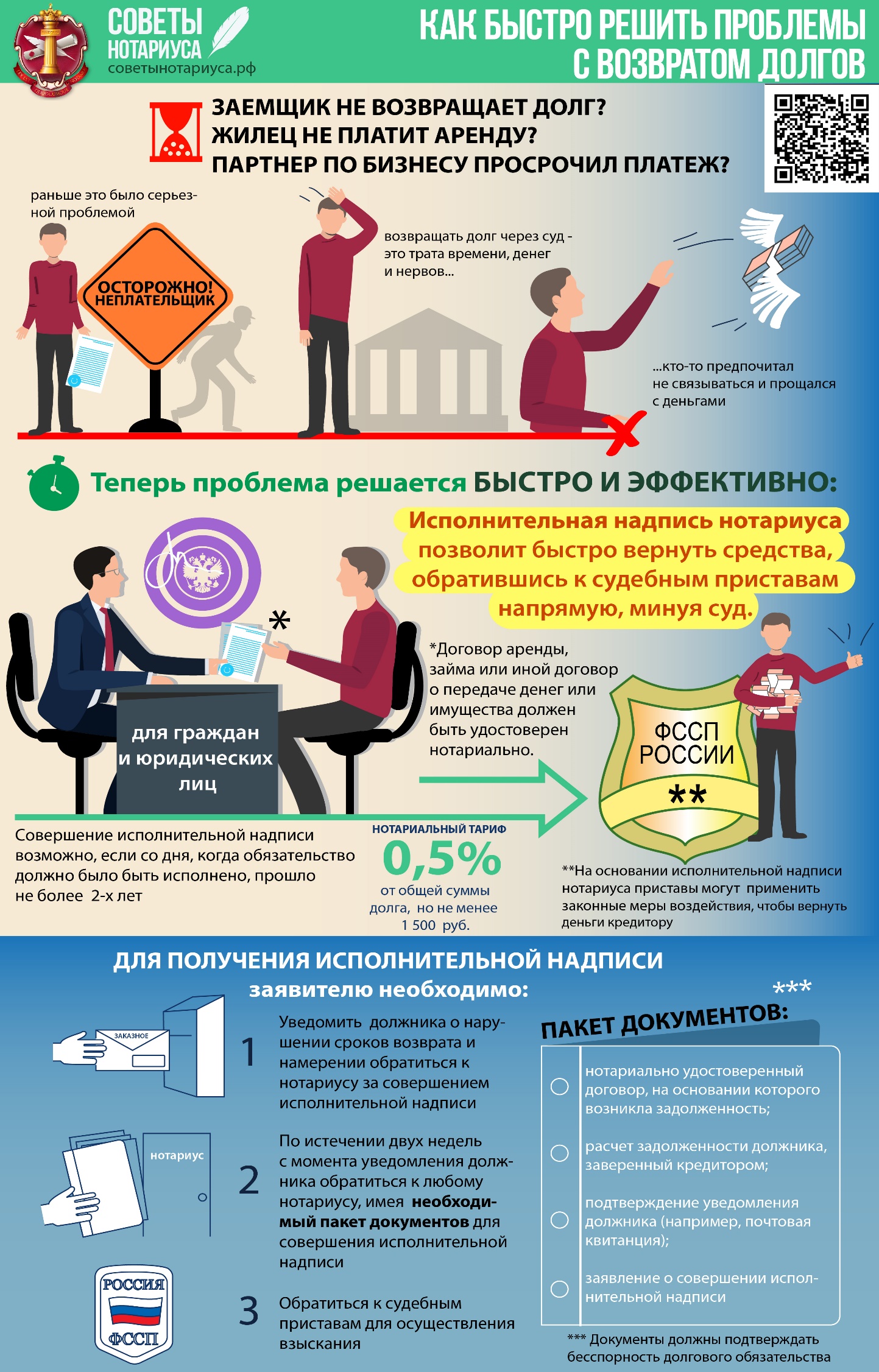 